SCHULE WOELFLINSWILPRIMARSCHULEwoelflinswil.schulleitung@schulen-aargau.ch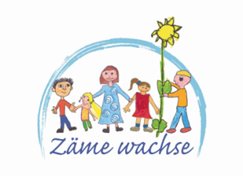 079 511 65 39www.schule-woelflinswilAnfrage Schulbesuch Schule Wölflinswil  Ich / wir interessieren uns für □Integrative Schulung  □Unterrichtsentwicklung  □altersdurchmischtes Lernen AdL □kooperatives Lernen  □Lerncoaching □Planarbeit □ ______________________ □ ______________________ □ _________________□ ____________________Name / Schule 	_________________________________________________Kontaktadresse	_________________________________________________E-Mail / Tel.	_________________________________________________Anzahl Besuchspersonen   	______________Gewünschter Zeitraum	_________________________________________Gewünschter Wochentag	□Mo    □Di    □Mi   □Do    □FrGewünschte Stufe	□KIGA    □US    □MS  □Fachunterricht, welchen?________Grund des Schulbesuchs _______________________________________________ Empfehlung durch            _______________________________________________Wir wünschen im Anschluss an den Unterrichtsbesuch ein Gespräch, um Fragen ausführlicher zu besprechen        □ JA      □ NEINDie Schule Wölflinswil verlangt einen Unkostenbeitrag von Fr. 25.- pro Person oder eine Pauschale in Absprache mit der Schulleitung.Wir danken für Ihr Interesse! Ihre Anfrage wird so rasch wie möglich beantwortet.IHP / AdL Besuchsschule Wölflinswil Schulleitung und Schulteam